с. Кичменгский ГородокОб утверждении персонального состава Молодежного парламента Кичменгско-Городецкого муниципального районаВ соответствии с пунктом 1 Положения о Молодежном парламенте Кичменгско-Городецкого муниципального района, утвержденного решением Муниципального Собрания Кичменгско-Городецкого муниципального района от 30.09.2010 г № 107 «О Молодежном парламенте Кичменгско-Городецкого муниципального района Муниципальное Собрание РЕШИЛО:1. Утвердить персональный состав Молодежного парламента Кичменгско-Городецкого муниципального района (прилагается).2. Настоящее решение вступает в силу со дня его принятия и подлежит официальному опубликованию в районной газете «Заря Севера» и в информационно-телекоммуникационной сети «Интернет». Глава района                                                                                       Л.Н. ДьяковаУТВЕРЖДЕНрешением Муниципального Собранияот 10.07.2017   № 383Список Молодежного парламента Кичменгско-Городецкого муниципального района Вологодской области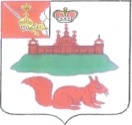 МУНИЦИПАЛЬНОЕ СОБРАНИЕКИЧМЕНГСКО-ГОРОДЕЦКОГО МУНИЦИПАЛЬНОГО РАЙОНАВОЛОГОДСКОЙ ОБЛАСТИМУНИЦИПАЛЬНОЕ СОБРАНИЕКИЧМЕНГСКО-ГОРОДЕЦКОГО МУНИЦИПАЛЬНОГО РАЙОНАВОЛОГОДСКОЙ ОБЛАСТИМУНИЦИПАЛЬНОЕ СОБРАНИЕКИЧМЕНГСКО-ГОРОДЕЦКОГО МУНИЦИПАЛЬНОГО РАЙОНАВОЛОГОДСКОЙ ОБЛАСТИРЕШЕНИЕРЕШЕНИЕРЕШЕНИЕот10.07.2017№383№ п\пФИОМесто работы, должностьДолжностьв Молодежном парламентеНожнин Павел АлександровичИнспектор по лесному хозяйству и природопользованию по обслуживанию Управления по экономической политике и сельскому хозяйству администрации Кичменгско-Городецкого муниципального районаПредседатель Молодежного парламента Кичменгско-Городецкого муниципального района Вологодской областиСоловьева Татьяна Николаевнастатистик по обслуживанию управления по экономической политике и сельскому хозяйству администрации Кичменгско-Городецкого  муниципального района,БУ"Многофункциональный центр организации и оказания государственных и муниципальных услуг"заместитель председателя  Молодежного парламента Кичменгско- Городецкого муниципального района Вологодской областиБеляева Екатерина АндреевнаГлавный специалист по работе с молодежью, Управления культуры администрации Кичменгско-Городецкого  муниципального районасекретарь Молодежного парламента Кичменгско- Городецкого муниципального района Вологодской областиПоповаТатьяна СергеевнаВедущий документовед, БУ «МФЦ»член Молодежного парламента Кичменгско- Городецкого муниципального района Вологодской областиБарболин Василий ЕвгеньевичПрограммист,БУ «МФЦ»член Молодежного парламента Кичменгско- Городецкого муниципального района Вологодской областиЛукинаГалина ЛеонидовнаСпециалист по методике клубной работы, БУК "Городецкое СКО" (Бюджетное учреждение культуры "Городецкое социально-культурное объединение")Филиал "Заречный дом культуры"член Молодежного парламента Кичменгско- Городецкого муниципального района Вологодской областиРябева Наталья ЛеонидовнаВрач-педиатр,  БУЗ ВО "Кич-Городецкая ЦРБ" им. В.И.Коржавиначлен Молодежного парламента Кичменгско- Городецкого муниципального района Вологодской областиПетряшова Ольга ВалерьевнаПедагог-организатор, МБОУ «Кичменгско- Городецкая средняя школа»член Молодежного парламента Кичменгско- Городецкого муниципального района Вологодской областиШиряев Сергей НиколаевичТехник – программист, филиала КУ ВО «Центр социальных выплат по Кичменгско – Городецкому району»член Молодежного парламента Кичменгско-Городецкого муниципального района Вологодской областиСверчков Николай ЛеонидовичИнспектор, «Отдел лицензионно-разрешительной работы по Кичменгско-Городецкому району»член Молодежного парламента Кичменгско- Городецкого муниципального района Вологодской областиПоша Екатерина СергеевнаГлавный специалист по природопользованию, Управления по экономической политике и сельскому хозяйству администрации Кичменгско-Городецкого  муниципального районачлен Молодежного парламента Кичменгско- Городецкого муниципального района Вологодской областиЧеремисин Константин Святославович старший специалист 2 разряда Кичменгско-Городецкого территориального отдела - государственного лесничествачлен Молодежного парламента Кичменгско- Городецкого муниципального района Вологодской областиНасоновский Никита СергеевичСПК «Майский» механик по БДДчлен Молодежного парламента Кичменгско- Городецкого муниципального района Вологодской областиЖерихинаМария ИгоревнаООО «Енангское» зоотехникчлен Молодежного парламента Кичменгско- Городецкого муниципального района Вологодской областиОрдина Дарья ВасильевнаМБОУ «Нижнеенангская СШ» (с. Верхняя Ентала), учительчлен Молодежного парламента Кичменгско- Городецкого муниципального района Вологодской областиБабаеваОльга АндреевнаМБОУ «Первомайская СШ» (с. Шонга)член Молодежного парламента Кичменгско-Городецкого муниципального района Вологодской области